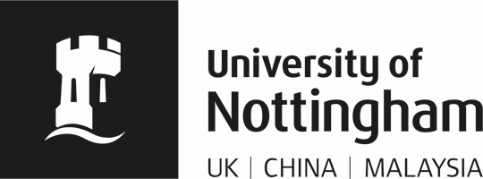         Manuscripts and Special Collections    Reader RegistrationPlease tick the category which best represents you/your research:By signing you confirm you have read a copy of the Reading Room Regulations and agree to be bound by them.Signature:  ______________________ Date: ____________The information you provide will be processed and held in the University’s computer system and used for Manuscripts and Special Collections’ administration and any other legitimate University purpose.  In doing so, the University will observe at all times the data protection principles embodied in the GDPR and Data Protection Act 2018.  Your data will not be disclosed for other purposes without your consent.STAFF USE ONLYS:\PS\LRLR\MSC\F. Admin\F2. Forms\Registration form\Reader registration form 2020Mr/Mrs/Miss/Ms/Dr/Prof/Other:Mr/Mrs/Miss/Ms/Dr/Prof/Other:Surname:Surname:Forename(s):Forename(s):Address:Address:Email:                                                 Tel. no.:                                                            Email:                                                 Tel. no.:                                                            Local address (if different from above):Institution (e.g., University of Nottingham):Department:Module (if applicable):Module (if applicable):Tutor (if applicable):Please describe what you are researching:Please describe what you are researching:Please describe what you are researching:Please name the collection(s) you intend to use:ManuscriptsPlease name the collection(s) you intend to use:Special Collections (printed)Higher education academicPrivate researcher, family historian, local historianUndergraduatePrivate researcher, family historian, local historianPostgraduateTeacherNon-academic UoN staff member Commercial/professional researcherPlease tick if you would like to receive information about the following:  Our exhibitions & eventsOur newsletter      Change your preferences at any time by emailing mss-library@nottingham.ac.uk.  Internal: UoN staff / student ID number:Internal: UoN staff / student ID number:Internal: UoN staff / student ID number:Internal: UoN staff / student ID number:External: ID seen (specify)                            Proof of address seen (specify)External: ID seen (specify)                            Proof of address seen (specify)External: ID seen (specify)                            Proof of address seen (specify)External: ID seen (specify)                            Proof of address seen (specify)Reg no.         (tick if renewal)User categoryStaff initialsAdded/updated on CALM